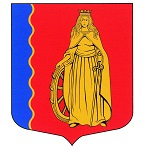 МУНИЦИПАЛЬНОЕ ОБРАЗОВАНИЕ«МУРИНСКОЕ ГОРОДСКОЕ ПОСЕЛЕНИЕ»ВСЕВОЛОЖСКОГО МУНИЦИПАЛЬНОГО РАЙОНАЛЕНИНГРАДСКОЙ ОБЛАСТИАДМИНИСТРАЦИЯПОСТАНОВЛЕНИЕ30.12.2021                                                                                     № 353      г. МуриноО внесении изменений в муниципальную программу «Развитие физической культуры и массового спорта, туризма в муниципальном образовании «Муринское городское поселение» Всеволожского муниципального района Ленинградской области на 2021–2023 годы», утверждённую постановлением администрации от 29.12.2020 № 331В соответствии со ст.179 Бюджетного кодекса Российской Федерации, Федеральным законом от 06.10.2003 №131-ФЗ «Об общих принципах организации местного самоуправления в Российской Федерации», решением совета депутатов от 15.12.2021 № 184 «О бюджете муниципального образования «Муринское городское поселение» Всеволожского муниципального района Ленинградской области на 2022 год и на плановый период 2023 и 2024 годов» администрация МО «Муринское городское поселение» Всеволожского муниципального района Ленинградской областиПОСТАНОВЛЯЕТ:Внести изменения в муниципальную программу «Развитие физической культуры и массового спорта, туризма в муниципальном образовании «Муринское городское поселение» Всеволожского муниципального района Ленинградской области на 2021–2023 годы», утверждённую постановлением администрации от 29.12.2020 № 331, изложив её в новой редакции, согласно приложению к настоящему постановлению.Опубликовать настоящее постановление в газете «Муринская панорама» и на официальном сайте муниципального образования «Муринское городское поселение» Всеволожского муниципального района Ленинградской области в информационно-телекоммуникационной сети Интернет.Настоящее постановление вступает в силу со дня его подписания.Контроль за исполнением настоящего постановления возложить на заместителя главы администрации Лёвину Г.В.Глава администрации    					 	                    А.Ю. Белов